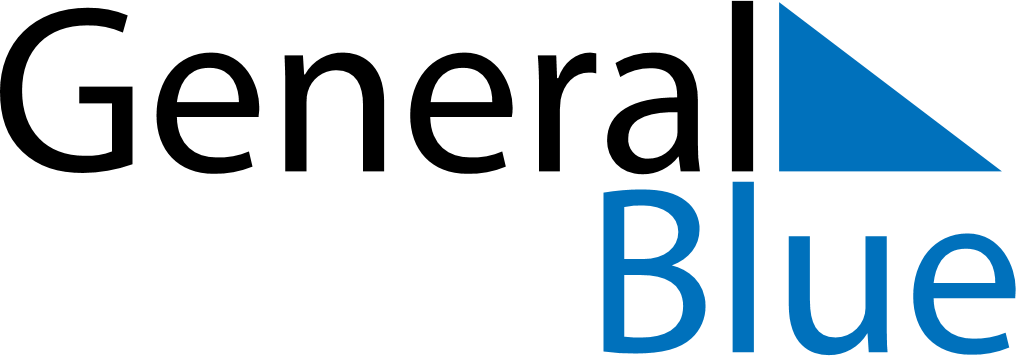 July 2025July 2025July 2025BahamasBahamasSundayMondayTuesdayWednesdayThursdayFridaySaturday123456789101112Independence Day13141516171819202122232425262728293031